PENGARUH POLA ASUH ORANG TUA TERHADAP KECERDASAN EMOSIONAL SISWA KELAS VIII SMP NEGERI 2 TANJUNG MORAWA TAHUN PELAJARAN 2020/2021OLEH :RETNO ANGGITA PUTRI NPM. 161484039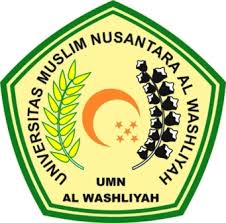 FAKULTAS KEGURUAN DAN ILMU PENDIDIKANUNIVERSITAS MUSLIM NUSANTARA AL–WASHLIYAHMEDAN2020